УКРАЇНАПОЧАЇВСЬКА  МІСЬКА  РАДАВИКОНАВЧИЙ КОМІТЕТР І Ш Е Н Н Явід     березня  2020 року                                                                     №  проектПро виділення одноразовоїгрошової допомоги гр. Рудій В.А.              Розглянувши заяву жительки  м. Почаїв вул. Радивилівська, 56 гр. Рудої Валентини Анатоліївни, яка просить надати одноразову грошову допомогу на  дороговартісне лікування, взявши до уваги довідку АЗПСМ м. Почаїв № 11 від 23.01.2020 року та депутатський  акт  обстеження  від  23 січня 2020 року та керуючись  Законом України «Про місцеве самоврядування в Україні»,  Положенням про надання одноразової адресної матеріальної допомоги малозабезпеченим верствам населення Почаївської міської об’єднаної територіальної громади, які опинилися в складних життєвих обставинах, затвердженого рішенням виконавчого комітету № 164 від 19 жовтня 2016 року на виконання Програми «Соціальна підтримка малозабезпечених верств населення Почаївської міської об’єднаної територіальної громади на 2019-2020 роки»,   виконавчий комітет міської ради                                                     В и р і ш и в:Виділити одноразову грошову допомогу гр. Рудій Валентині Анатоліївні  в   розмірі 2000 (дві тисячі)  гривень.Фінансовому відділу міської ради перерахувати гр. Рудій Валентині Анатоліївні одноразову грошову допомогу.     Лівар Н.М.     Бондар Г.В.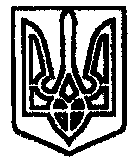 